Datum:	  	               30.09.2022Zimmer-Nr.:	               3701Auskunft erteilt:          Herr BertramDurchwahl:	                0541 501-3701Mobil:                            Fax: (0541) 501-           63701  E-Mail: bertramf@massarbeit.dePressemitteilungZahl der langzeitarbeitslosen Menschen im September leicht gesunkenOsnabrück. Im Landkreis Osnabrück ist die Zahl der Langzeitarbeitslosen im September wieder leicht gesunken. Die MaßArbeit registrierte 3570 arbeitslose Empfänger von Arbeitslosengeld (ALG) II. Das sind 28 weniger als noch im August. „Erstmals seit einigen Monaten haben wir wieder sinkende Arbeitslosenzahlen zu verzeichnen“, freut sich MaßArbeit-Vorstand Siegfried Averhage. Durch den Rechtskreiswechsel der ukrainischen Flüchtlinge waren die Zahlen zuletzt stetig gestiegen. Neben dem Angebot von beispielsweise Sprachkursen und beruflichen Qualifizierungen für diese Zielgruppe hoffe er, dass der Arbeitsmarkt stabil bleibe und die berufliche Intergration gelinge.  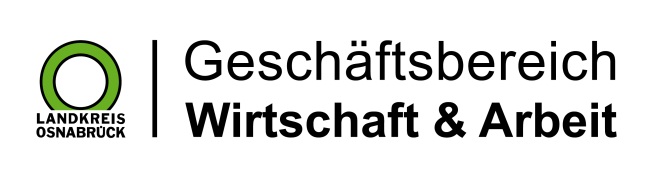 Landkreis Osnabrück · Postfach 25 09 · 49015 Osnabrück          Die Landrätin